                                              EKSAMEN4207 FERSKVANNSFISKE OG VANNRESSURSFORVALTNING                                               .11.Tid:			09:00-13:00Målform: 		BokmålSidetal: 		(inkludert forsiden)				Hjelpemiddel:     Kalkulator (utleverer egne HiT kalkulatorer)Merknader:	        Ingen	                              Vedlegg:               Ingen    Eksamensresultata blir offentliggjort på studentweb.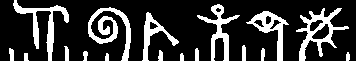 Høgskolen i TelemarkHøgskolen i Telemark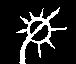 Fakultet for Allmennvitskaplege fag,  